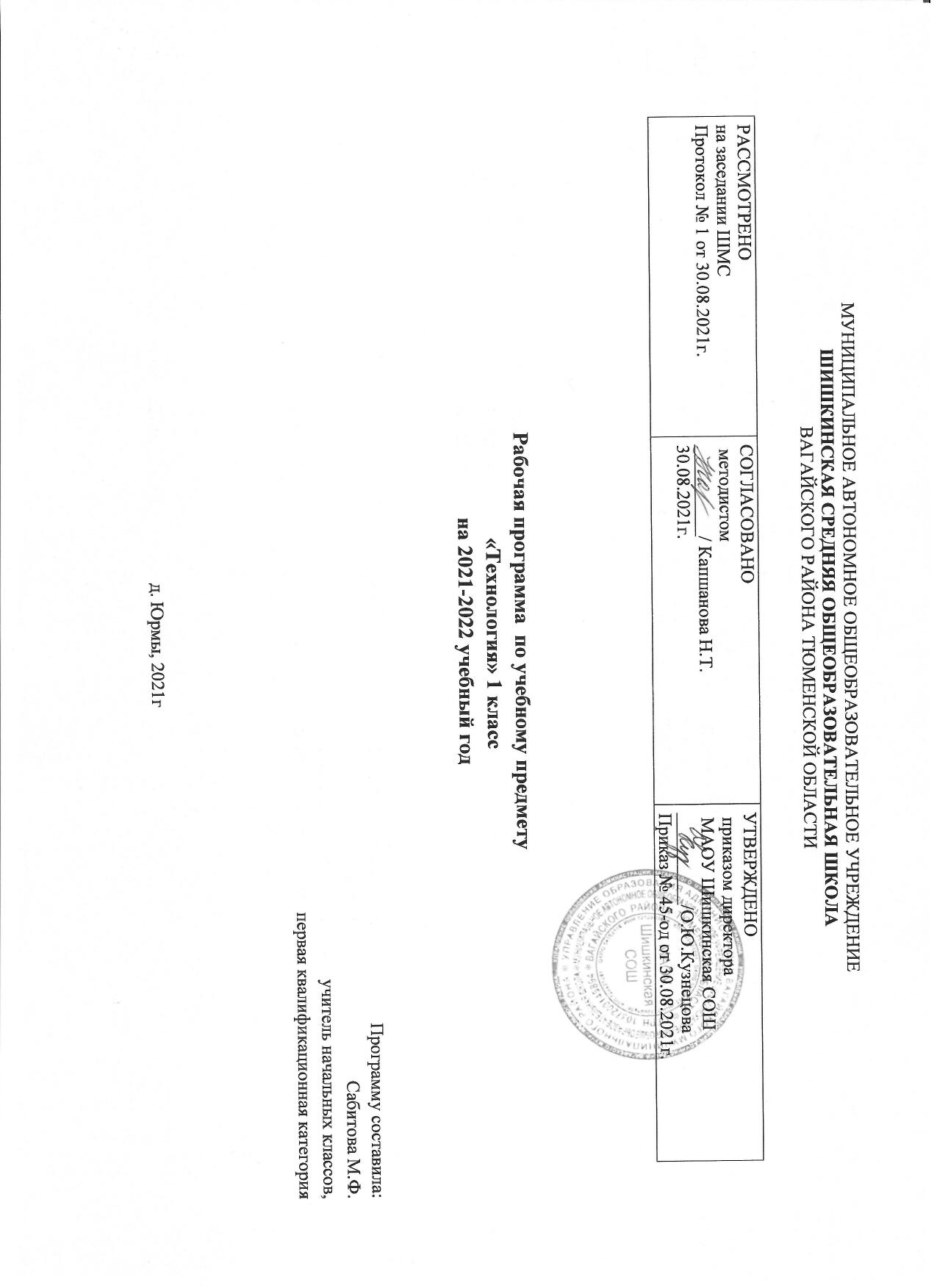 Планируемые результаты освоения учебного предмета «Технология»Личностные результаты:умения положительно относиться к учению;умения проявлять интерес к содержанию предмета технологии;умения принимать помощь одноклассников, отзываться на помощь взрослых и детей;умения чувствовать уверенность в себе, верить в свои возможности;умения самостоятельно определять и объяснять свои чувства и ощущения, возникающие в результате наблюдения, рассуждения, обсуждения, самые простые и общие для всех людей правила поведения (основы общечеловеческих нравственных ценностей);умения чувствовать удовлетворение от сделанного или созданного для родных, друзей, для себя.Обучающийся получит возможность для формирования:умения бережно относиться к результатам своего труда и труда одноклассников;умения осознавать уязвимость, хрупкость природы, понимать положительные и негативные последствия деятельности человека;умения с помощью учителя планировать предстоящую практическую деятельность;умения под контролем учителя выполнять предлагаемые изделия с опорой на план и образец.Метапредметные результатыРегулятивные УУДОбучающийся научится:с помощью учителя учиться определять и формулировать цель деятельности на уроке;учиться проговаривать последовательность действий на уроке;учиться высказывать своё предположение (версию) на основе работы с иллюстрацией учебника;с помощью учителя объяснять выбор наиболее подходящих для выполнения задания материалов и инструментов;учиться готовить рабочее место, с помощью учителя отбирать наиболее подходящие для выполнения задания материалы и инструменты и выполнять практическую работу по предложенному учителем плану с опорой на образцы, рисунки учебника;Обучающийся получит возможность научиться:выполнять контроль точности разметки деталей с помощью шаблона;учиться совместно с учителем и другими учениками давать эмоциональную оценку деятельности класса на уроке.Познавательные УУДОбучающийся научится:                                                                              2наблюдать связи человека с природой и предметным миром: предметный мир ближайшего окружения, конструкции и образы объектов природы и окружающего мира, конструкторско-технологические и декоративно-художественные особенности предлагаемых изделий; сравнивать их;сравнивать изучаемые материалы по их свойствам, анализировать конструкции предлагаемых изделий, делать простейшие обобщения; группировать предметы и их образы по общему признаку (конструкторскому, технологическому, декоративно-художественному);ориентироваться в материале на страницах учебника;находить ответы на предлагаемые вопросы, используя учебник, свой жизненный опыт и информацию, полученную на уроке; пользоваться памятками (даны в конце учебника);Обучающийся получит возможность научиться:делать выводы о результате совместной работы всего класса;с помощью учителя анализировать предлагаемое задание, отличать новое от уже известного;преобразовывать информацию из одной формы в другую — в изделия, художественные образы.работать с учебной и научно-популярной литературой, находить и использовать информацию для практической работы.Коммуникативные УУДОбучающийся научится:принимать участие в коллективных работах, работах парами и группами;понимать важность коллективной работы;контролировать свои действия при совместной работе;допускать существование различных точек зрения;договариваться с партнерами и приходить к общему решению.Обучающийся получит возможность научиться:проявлять инициативу в коллективных творческих работах;следить за действиями других участников совместной деятельности;принимать другое мнение и позицию;строить понятные для партнера высказывания.Предметные результаты:Общекультурные и общетрудовые компетенции. Основы культуры труда, самообслуживаниеОбучающийся научится:                                                                                                               3воспринимать предметы материальной культуры как продукт творческой предметно преобразующей деятельности человека;называть профессии своих родителей;организовывать свое рабочее место в зависимости от вида работы;соблюдать гигиенические нормы пользования инструментами;отбирать необходимые материалы и инструменты в зависимости от вида работы.Обучающийся получит возможность научиться:уважительно относиться к труду людей;называть некоторые профессии людей своего региона.Технология ручной обработки материалов. Элементы графической грамотыОбучающийся научится:узнавать общие названия изученных видов материалов (природные, бумага, тонкий картон, ткань, клейстер, клей) и их свойства (цвет, фактура, толщина и др.);узнавать и называть технологические приемы ручной обработки материалов, использовавшихся на уроках;выполнять в зависимости от свойств освоенных материалов технологические приемы их ручной обработки;узнавать последовательность изготовления несложных изделий: разметка, резание, сборка, отделка;узнавать способы разметки на глаз, по шаблону;Обучающийся получит возможность научиться:определять последовательность реализации предложенного учителем замысла;комбинировать художественные технологии в одном изделии;изготавливать простейшие плоскостные и объемные изделия по рисункам, схемам;с помощью учителя выполнять практическую работу и самоконтроль с опорой на инструкционную карту, образец, используя шаблон. Конструирование и моделированиеОбучающийся научится:выделять детали конструкции, называть их форму и способ соединения;изменять вид конструкции;анализировать конструкцию изделия по рисунку, схеме;изготавливать конструкцию по рисунку или заданным условиям.                                                                                                                   4Обучающийся получит возможность научиться:                                создавать мысленный образ конструкции и воплощать этот образ в материале.2. Содержание учебного предмета «Технология»Общекультурные и общетрудовые компетенции (знания, умения и способы деятельности). Основы культуры труда, самообслуживания.Трудовая деятельность и её значение в жизни человека. Рукотворный мир как результат труда человека; разнообразие предметов рукотворного мира (архитектура, техника, предметы быта и декоративно-прикладного искусства и т. д.) разных народов России). Особенности тематики, материалов, внешнего вида изделий декоративного искусства разных народов. Элементарные общие правила создания предметов рукотворного мира (удобство, эстетическая выразительность, прочность; гармония предметов и окружающей среды). Бережное отношение к природе как источнику сырьевых ресурсов. Мастера и их профессии; традиции и творчество мастера в создании предметной среды (общее представление).Анализ задания, организация рабочего места в зависимости от вида работы, планирование трудового процесса. Рациональное размещение на рабочем месте материалов и инструментов, распределение рабочего времени. Отбор и анализ информации (из учебника и других дидактических материалов), её использование в организации работы. Контроль и корректировка хода работы. Работа в малых группах, осуществление сотрудничества, выполнение социальных ролей (руководитель и подчинённый).Элементарная творческая и проектная деятельность (создание замысла, его детализация и воплощение). Культура межличностных отношений в совместной деятельности. Результат проектной деятельности — изделия, которые могут быть использованы для оказания услуг, для организации праздников, и т. п. Выполнение доступных видов работ по самообслуживанию, домашнему труду, оказание доступных видов помощи малышам, взрослым и сверстникам.Технология ручной обработки материалов. Элементы графической грамоты. Общее понятие о материалах, их происхождении. Исследование элементарных физических, механических и технологических свойств доступных материалов. Многообразие материалов и их практическое применение в жизни.Подготовка материалов к работе. Экономное расходование материалов. Выбор и замена материалов по их декоративно-художественным и конструктивным свойствам, использование соответствующих способов обработки материалов в зависимости от назначения изделия.Инструменты и приспособления для обработки материалов (знание названий используемых инструментов), выполнение приёмов их рационального и безопасного использования.Общее представление о технологическом процессе, технологической документации (технологическая карта, чертеж и др.) анализ устройства и назначения изделия; выстраивание последовательности практических действий и технологических операций; подбор  и замена материалов и инструментов; экономная разметка; обработка с целью получения деталей, сборка, отделка изделия; проверка изделия в действии, внесение необходимых дополнений и изменений.                                                                                  5 Называние,  и выполнение основных технологических операций ручной обработки материалов: разметка деталей (на глаз, по шаблону, трафарету, лекалу, копированием, с помощью линейки, угольника), выделение деталей (отрывание, резание ножницами), формообразование деталей (сгибание, складывание и др.), сборка изделия (клеевое, ниточное, проволочное, винтовое и др.), отделка изделия или его деталей (окрашивание, вышивка, аппликация и др.). Выполнение отделки в соответствии с особенностями декоративных орнаментов разных народов России (растительный, геометрический и другой орнамент).Проведение измерений и построений для решения практических задач. Виды условных графических изображений: рисунок, простейший чертёж, эскиз, развёртка, схема (их узнавание). Назначение линий чертежа (контур, линии надреза, сгиба, размерная, осевая, центровая, разрыва). Чтение условных графических изображений. Разметка деталей с опорой на простейший чертёж, эскиз. Изготовление изделий по рисунку, простейшему чертежу или эскизу, схеме.                                 Тематическое планирование с указанием количества часов, отводимых на освоение каждой темы7№ урокаНаименование   разделов  и  темКоличество часов                                                           Природная  мастерская  (7 часов)1Рукотворный и природный мир города, села. 12На земле, на воде и в воздухе. Природа и творчество. Природные материалы13Листья и фантазии. Семена и фантазии14Веточки и фантазии. Фантазии из шишек, желудей, каштанов15Композиция из листьев. Что такое композиция?16Орнамент из листьев. Что такое орнамент?17Природные материалы. Каких соединить? Проверим себя по разделу «Природная мастерская»1                                                         Пластилиновая  мастерская (4  часа)8Материалы для лепки. Что может пластилин?19В мастерской кондитера. Как работает мастер?110В море. Какие цвета и формы у морских обитателей?111Проект «Аквариум». Проверим себя по разделу« Пластилиновая     мастерская»1                                                            Бумажная  мастерская (16часов)12Мастерская Деда Мороза и Снегурочки113Проект« Скоро Новый год!»114Бумага. Какие у нее есть секреты? Бумага и картон. Какие секреты у картона?115Оригами. Как сгибать и складывать бумагу?116Обитатели пруда. Какие секреты у оригами?117Животные зоопарка. Одна основа, а сколько фигурок?118Наша родная армия119Ножницы. Что ТЫ о них знаешь?120Весенний праздник 8 Марта. Как сделать подарок - портрет?121Шаблон. Для чего он нужен?122Шаблон. Для чего он нужен?123Бабочки. Как изготовить их из листа бумаги?124Орнамент в полосе. Для чего нужен орнамент?125Весна. Какие краски у весны?126Настроение весны. Что такое колорит?127Праздники весны и традиции. Какие они? Проверим себя по разделу «Бумажная мастерская»1                                                              Текстильная  мастерская ( 6 часов)28Мир тканей. Для чего нужны ткани?129Игла-труженица. Что умеет игла?130Вышивка. Для чего она нужна?131Прямая строчка и перевивы. Для чего они нужны?132Прямая строчка и перевивы. Для чего они нужны? Проверим себя по разделу «Текстильная мастерская»133Что узнали, чему научились1                                                                            Итого :33  часа